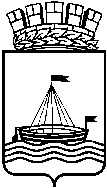 Департамент образования Администрации города ТюмениМуниципальное бюджетное общеобразовательное учреждение для обучающихся с ограниченными возможностями здоровья основная общеобразовательная школа  № 77 города Тюмени (МБОУ ООШ № 77 города Тюмени)Сообщение по теме:«Формирование УУД в начальной школе»В.Б.Пушкова, учительначальных классовЛичностные УУД: 1.Психофизическая тренировка, эмоциональный настрой на урок-Я рада вновь видеть ваши лица, ваши глаза. И думаю, что сегодняшний урок принесет нам всем радость общения друг с другом. Успехов вам и удачи!  С каким настроением вы начинаете урок? "Просигнальте" мне, пожалуйста. (Дети поднимают карточку - "настроение" в виде смайлика) 2.Обучающимся очень нравятся соревнования, поэтому на этапе 
самоопределения можно договориться о том, что за каждое верно выполненное задание ученик получает какой-то символ, знак.
Регулятивные УУД:1.Процессы анализа, сравнения, синтеза, обобщения можно активизировать у обучающихся с нарушением слуха такими видами заданий:
«Найди ошибки», «Сравни картинки», «Выбери правильный ответ», «Обменяйтесь тетрадями, оцените работу друг друга».  2.Обучение оцениванию устных ответов также целесообразно начинать с первого класса. Так, предлагаю ребятам высказать своё мнение по поводу рассказанного прочитанному выразительному (рассказанному наизусть) стихотворения или прочитанного отрывка по критериям (громко – тихо, с запинками – без запинок, выразительно – нет, понравилось – нет). При этом необходимо разъяснить ребятам, что при оценивании ответов одноклассников надо, в первую очередь, отмечать положительное, а о недочётах высказаться с позиции пожеланий. В результате организации такой деятельности дети приучаются внимательно слушать говорящего, объективно оценивать его ответ.3.Для младших школьников хорошо воспринимается оценивание своей работы на уроке, выбирая цветные квадратики, смайлики. В 3 -5 классах рефлексию можно проводить в форме «Я справился… . Я узнал, что… . Мне было трудно…».
Низкое интеллектуальное развитие не позволяет обучающимся с нарушением слуха провести объективную рефлексию. Они всегда себя оценивают хорошо. Дети с более высоким интеллектом и речевым развитием могут оценить себя и одноклассника более адекватно.
После решения учебной задачи предлагаю на полях начертить шкалу и оценить себя по тем или иным критериям с помощью специального значка, например, «крестика», по определённым критериям: аккуратность, правильность, старание, трудность. После проверки такую же работу проделываю сама. Если я согласна с мнением ученика, то обвожу крестик в красный кружок. Если не согласна, ставлю свою отметку.4.Применяю такую форму работы, как взаимооценивание письменных работ. Непременным условием организации такой работы должны стать оговоренные заранее нормы и критерии оценивания. Для ребят не составляет особого труда объективно оценить, например, арифметический или словарный диктант одноклассника.5.Этап рефлексии на уроке при правильной его организации способствует формированию умения анализировать деятельности на уроке (свою, одноклассника, класса). В конце урока учащиеся отвечают на вопросы (тема урока, виды деятельности определяют содержание вопросов), после чего отмечают (показывают) в обратной связи цветным кружком мнение о своей работе на уроке: Зелёный цвет – «На уроке мне было всё понятно. Я со всеми заданиями справился самостоятельно». Жёлтый цвет – «На уроке мне почти всё было понятно. Не всё получалось сразу, но я всё равно справился с заданиями». Красный цвет – «Помогите! Мне многое непонятно! Мне требуется помощь!»6.Работу с эталонами провожу на минутках чистописания (математика) и на уроках письма, где есть образцы (эталоны) написания букв, соединения букв и цифр.Например, после показа мной, написания заглавной буквы Н, и практической тренировки, обучающимся дается задание: «Пропишите заглавную букву Н, соблюдая параметры эталона (наклон, ширина, высота)». Обучающиеся должны уже соблюдать несколько критериев, входящих в эталон, т.е. работа, проводится на достаточно высоком уровне трудности.После того, как ученики самостоятельно прописали строку, даю задание: «Подчеркнуть буквы (элементы), которые совпадают с эталоном». Познавательные УУД: 1.Проблемное обучение.Например, на уроке окружающего мира по теме «Кто такие птицы?» мы можем создать следующую проблемную ситуацию:- Назовите отличительный признак птиц. (Это животные, которые умеют летать.)- Посмотрите на слайд. Каких животных вы узнали? (Летучая мышь, бабочка, воробей, курица.)- Что общего у этих животных? (Умеют летать.)- Можно их отнести к одной группе? (Нет.)- Умение летать будет отличительным признаком птиц?- Вы что предполагали? А что получается на самом деле? Какой вопрос возникает? (Что является отличительным признаком птиц?)Предлагаю ученикам высказать предположение, попробовать самим ответить на проблемный вопрос, а потом проверить или уточнить ответ по учебнику. Создаётся ситуация противоречия между известным и неизвестным. Одновременно повторяются знания, необходимые для изучения нового материала. Учителю необходимо научить детей наблюдать, сравнивать, делать выводы, а это, в свою очередь, способствует подведению учащихся к умению самостоятельно добывать знания, а не получать их в готовом виде.2. Педагогические игрыНапример, в 5 классе, дидактическая игра "Убери лишний вагон". (Работа в группах)
Цель игры: создать условия для закрепления состава слова, учить видеть слово, отличающееся от остальных по своему составу.
«На станцию прибыло три поезда. Каждый поезд состоит из четырех вагонов. Когда вагоны присоединяли к поезду, совершили ошибку, присоединив лишний вагон, не подходящий к этому составу (на доске появляются три поезда). Вам, ребята, необходимо найти этот лишний вагон. Сделать это вам помогут слова, написанные на каждом вагоне.
Подсказка. Лишние слова отличаются от других слов, написанных на вагонах, по своему составу. Каждой группе достается свой поезд, прежде чем принять решение, обсудите его в своей паре, тройке.
Поезд № 1.    забег, заплыв, закон, запуск.
Поезд № 2.   чайник, кофейник, молочник, веник.
Поезд № 3.    посмотреть, победить, подумать, погрустить.
Каждой группе было предложено убрать лишний вагончик из своего поезда. Таким образом, учащиеся разделились на две - три команды. Задачей учащихся было найти слово, которое является лишним среди всех остальных. Для этого им необходимо было вспомнить состав слова, разобрать каждое слово по составу, затем, сравнив состав всех слов, найти лишнее слово, отличающееся от остальных слов по составу. У обучающихся формируется умение доказывать свою точку зрения, подтверждать ее выводами, полученными в процессе обсуждения в команде. В процессе игры знания усваиваются значительно лучше, а их закрепление идет намного продуктивнее.В младших классах игра «Четвертый лишний».3.На уроках математики использую схемы-опоры для решения различных видов задач. Такие схемы хорошо использовать при составлении краткой записи. В зависимости от условия задачи она видоизменяется самим учеником. Использование данных схем приносит результаты.4. На уроках русского языка широко использую различные символы, схемы, таблицы, алгоритмы. 5. На уроках использую интерактивные возможности ИКТ.Коммуникативные УУД:проявляются в умении обучающихся осуществлять коммуникативную деятельность, использовать правила общения. Слабослышащие дети не владеют в нужной степени системными отношениями языка, теми лексическими и грамматическими обобщениями, которые лежат в основе нормальной речевой деятельности. Между собой они прибегают к невербальным способам общения. Развитие словесной речи слабослышащих детей является необходимым условием эффективности их социализации в будущем. Уровень речевого развития в полной мере позволит им договариваться друг с другом, вести диалог, участвовать в беседе. Они смогут оформлять свои мысли в устной и письменной форме. Способность к коммуникации создают большую успешность в их социализации.Уроки ППО помогают в организации речевого общения. Дети, работая над заданием, будут вынуждены общаться и обсуждать порядок работы над выбранной моделью или макетом. Так формируется речевое общение в устной и письменной форме. Дети составляют записку с необходимыми материалами и инвентарем, которые необходимы для выполнения задания. Затем составляют план действия.Речевые упражнения «Придумай рассказ по картинке»
Я описала только небольшую часть приёмов и методов работы над УУД. Если описанный вид работы относится, например, к группе регулятивных, это не значит, что другие виды УУД здесь не формируются. Они тесно взаимосвязаны и формирование всех УУД происходит на всех этапах урока. 